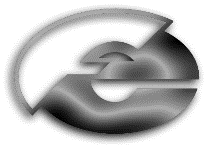 PLAN DELA ZA SREDO, 22.4.2020NARAVOSLOVJE IN TEHNIKAOglej si risanko o možganih in živčevju. https://www.youtube.com/watch?v=RjkT72my66cŠPORTPojdi na daljši sprehod. Ponovi metanje in vodenje žoge, zadevanje cilja in met na gol. Ne pozabi, da imaš dve roki in da je potrebno vaditi tudi s slabšo MATEMATIKAPoslala sem ti delovni list s pretvorbami. Poleg so tudi rešitve. Prosim, ne kukaj, saj s tem ne narediš sebi nobene usluge. Uporabi jih samo za preveriti rezultate.SLOVENSKI JEZIKPreberi besedilo. Najprej beri glasno, potem pa še tiho. Če se ti zdi potrebno preberi ponovno. Zapiši naslov v zvezek za književnost in odgovori na vprašanja:Kdaj se zgodba dogaja? Kje se dogaja?Kdo nastopa v zgodbi?Katera je glavna oseba v besedilu?Se ti je zdelo kaj nenavadno? Kaj pa?Izpiši nenavadne besede.Kaj so želeli narediti otroci in teta Kuha?Kaj so prinesli otroci?Jim je uspelo?Sedaj pa odgovori še na vprašanja v berilu. Pod drugo in tretjo piko moraš napisati, katere praške bi lahko danes uporabil. Izmisli si jih vsaj 10 in razloži, zakaj bi jih uporabil. Napiši recept za juho in recept naj ne vsebuje le sestavin (ne pozabi na količine) ampak tudi postopek izdelave. Pošlji slikico, da bom videla, če lahko kaj skuham tudi jaz Osnovna šola Frana Erjavca Nova GoricaKidričeva ulica 36, 5000 Nova GoricaSREDASREDASLJMajda Koren: Protideževna juhaSLJMajda Koren: Protideževna juhaŠPOSprehod, podajanje žoge, met žoge v ciljNITMožgani in živčevjeMATTehtamo